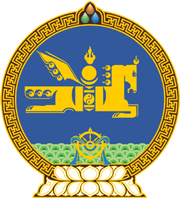 МОНГОЛ УЛСЫН ХУУЛЬ2019 оны 10 сарын 17 өдөр                                                                  Төрийн ордон, Улаанбаатар хот    ЭРҮҮЛ МЭНДИЙН ТУХАЙ ХУУЛЬД    НЭМЭЛТ ОРУУЛАХ ТУХАЙ1 дүгээр зүйл.Эрүүл мэндийн тухай хуульд доор дурдсан агуулгатай дараах зүйл, заалт нэмсүгэй:1/351 дүгээр зүйл:“351 дүгээр зүйл.Хорт хавдрыг эрт илрүүлэх үзлэг,                                                  шинжилгээ, оношилгоо351.1.Монгол Улсын иргэнийг хорт хавдраас урьдчилан сэргийлэх, эрт илрүүлэх үзлэг, шинжилгээ, оношилгоонд түүний нас, хүйс, эрүүл мэндийн эрсдэлд үндэслэн товлосон хугацаанд хамруулна.351.2.Эрүүл мэндийн асуудал эрхэлсэн төрийн захиргааны төв байгууллага хорт хавдраас урьдчилан сэргийлэх, эрт илрүүлэх үзлэг, шинжилгээ, оношилгоонд хамруулах журам баталж, хэрэгжилтэд хяналт тавина.	351.3.Эрүүл мэндийн даатгалын тухай хуулийн 9.4-т заасан урьдчилан сэргийлэх, эрт илрүүлэх үзлэг, шинжилгээ, оношилгоонд хамрагдаагүй энэ хуулийн 351.1-д заасан хорт хавдраас урьдчилан сэргийлэх, эрт илрүүлэх үзлэг, шинжилгээ, оношилгооны зардлыг улсын төсвөөс санхүүжүүлнэ.”		2/43 дугаар зүйлийн 43.2.10 дахь заалт:“43.2.10.энэ хуулийн 351.1-д заасан хорт хавдраас урьдчилан сэргийлэх, эрт илрүүлэх үзлэг, шинжилгээ, оношилгоонд товлосон хугацаанд хамрагдах.”	2 дугаар зүйл.Энэ хуулийг 2020 оны 01 дүгээр сарын 01-ний өдрөөс эхлэн дагаж мөрдөнө.		МОНГОЛ УЛСЫН 		ИХ ХУРЛЫН ДАРГА 				Г.ЗАНДАНШАТАР 